TEMPLATE FOR COURSE SPECIFICATIONHIGHER EDUCATION  PERFORMANCE REVIEW: PROGRAMME REVIEWCourse Instructor: Ass. Prof. Dr. Hussain Majeed Flayeh  COURSE SPECIFICATION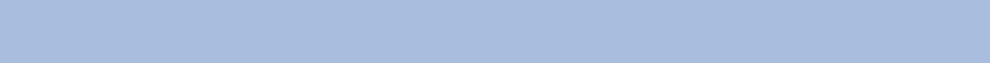 This course deals with major problems of Air pollution of the atmosphere. It covers processes responsible for the occurrence and release of pollutants in the environment, dispersion and mechanisms of air pollutant, the hazards associated with different types of pollutant, global climate change, energy balance, greenhouse gases, acid rain,  Stratospheric Ozone Depletion, principal of air pollution control equipment operation , and design.   The course includes lectures, tutorials, and writing a report.9·  Learning Outcomes, Teaching ,Learning and Assessment MethodeD. General and rehabilitative transferred skills (other skills relevant to employability and personal development)12. The development of the curriculum plan1. Teaching InstitutionUniversity of Baghdad/ College of Engineering2. University Department/CentreEnvironmental Engineering Department3. Course title/codeAir Pollution4. Modes of Attendance offered2 days per week 5. Semester/YearYear 6. Number of hours tuition (total)90 h7. Date of production/revision of thisspecification2021-20228. Aims of the Course8. Aims of the CourseBy the end of the course, students will have a broad, integrated understanding of the major problems associated with Air pollution of the atmosphere.
Students will be expected to be familiar with and have an understanding of:- The causes of global warming, ozone depletion, emissions and urban air pollution;
- How air pollution is caused by burning of fuels, and processing of spent fuel and emission of flue gases;
- Problems of air pollution on health, plants, materials effects, and environment;
- modeling of air pollution dispersion , point, line, area , and indoor sources;
- Procedures and prospects for reducing unwanted emissions to the environment and remediation of already polluted systems- principals of air pollution controls, equipment operation and controlsBy the end of the course, students will have a broad, integrated understanding of the major problems associated with Air pollution of the atmosphere.
Students will be expected to be familiar with and have an understanding of:- The causes of global warming, ozone depletion, emissions and urban air pollution;
- How air pollution is caused by burning of fuels, and processing of spent fuel and emission of flue gases;
- Problems of air pollution on health, plants, materials effects, and environment;
- modeling of air pollution dispersion , point, line, area , and indoor sources;
- Procedures and prospects for reducing unwanted emissions to the environment and remediation of already polluted systems- principals of air pollution controls, equipment operation and controlsCognitive goals  B. The skills goals special to the course. Teaching and Learning MethodsMore description of case studies and applicationsAssessment methodsHomework related to problem solving, tutorials, and writing a reportC. Affective and value goalsTeaching and Learning MethodsIntensive homework and applicationsAssessment methodsTeam work and problem solvingD1. Be able to communicate problem solutions using correct mathematical terminology and good English.D4.An ability to identify, formulate, and solve engineering problems10. Course Structure10. Course Structure10. Course Structure10. Course Structure10. Course Structure10. Course StructureWeekHoursILOsUnit/Module orTopic TitleTeachingMethodsAssessmentMethod13Introduction &Definition of air pollutionIntroductionComponent of an air pollution problem, Source, Effect, Criteria Air PollutantQuestions during the lectures ,quiz, exam, present in the class23Properties of air pollutantsAir pollution effects on human health, Vegetation and animals, Materials and structure, and Atmospheric effectsQuestions during the lectures ,quiz, exam, present in the class33MeteorologyMeteorology and air pollutionQuestions during the lectures ,quiz, exam, present in the class43Dispersion modelingAir pollution dispersion model-Gaussion (point source)Questions during the lectures ,quiz, exam, present in the class53Dispersion modelingAir pollution dispersion model-Gaussion (point source)Questions during the lectures ,quiz, exam, present in the class63Dispersion modelingAir pollution dispersion model-Gaussion (point source)Questions during the lectures ,quiz, exam, present in the class73Dispersion modelingApplicationsQuestions during the lectures ,quiz, exam, present in the class83Dispersion modelingAir pollution dispersion model-line sourceQuestions during the lectures ,quiz, exam, present in the class93Dispersion modelingAir pollution dispersion model-Area sourceQuestions during the lectures ,quiz, exam, present in the class103Dispersion modelingApplicationsQuestions during the lectures ,quiz, exam, present in the class113Dispersion modelingAir pollution dispersion model-indoor sourceQuestions during the lectures ,quiz, exam, present in the class123Mid. ExamApplicationsQuestions during the lectures ,quiz, exam, present in the class133Dispersion modelingglobal climate change, energy balance,  greenhouse gases,Questions during the lectures ,quiz, exam, present in the class143Dispersion modelingglobal climate change, acid rain,  Stratospheric Ozone DepletionQuestions during the lectures ,quiz, exam, present in the class153Half-year BreakQuestions during the lectures ,quiz, exam, present in the class163Half-year BreakQuestions during the lectures ,quiz, exam, present in the class173Air pollution controlAir Pollution controlPrincipals Questions during the lectures ,quiz, exam, present in the class183Control equipment’s for particulate materAir Pollution controlFor particulateSettling chambersQuestions during the lectures ,quiz, exam, present in the class193Control equipment’s for particulate materAir Pollution controlFor particulatecycloneQuestions during the lectures ,quiz, exam, present in the class203Control equipment’s for particulate materAir Pollution controlFor particulateBag filtersQuestions during the lectures ,quiz, exam, present in the class213Control equipment’s for particulate materAir Pollution controlFor particulate-Electrostatic precipitatorsQuestions during the lectures ,quiz, exam, present in the class223ApplicationsQuestions during the lectures ,quiz, exam, present in the class233Control equipment’s for GasesAir Pollution controlFor gasesQuestions during the lectures ,quiz, exam, present in the class243Control equipment’s for GasesAir Pollution controlFor gases-AbsorptionQuestions during the lectures ,quiz, exam, present in the class253Control equipment’s for GasesAir Pollution controlFor gases-AdsorptionQuestions during the lectures ,quiz, exam, present in the class263Control equipment’s for GasesApplicationsQuestions during the lectures ,quiz, exam, present in the class273Control equipment’s for GasesAir Pollution controlFor gases-condensationQuestions during the lectures ,quiz, exam, present in the class283Control equipment’s for GasesApplicationsQuestions during the lectures ,quiz, exam, present in the class293Control equipment’s for GasesAir Pollution controlFor gases-IncinerationsQuestions during the lectures ,quiz, exam, present in the class303Control equipment’s for GasesApplicationsQuestions during the lectures ,quiz, exam, present in the class11. Infrastructure11. Infrastructure1.  Books Required reading:1- Mackenzie L. Davis, and Susan J. Masten, 2014, Principles of Environmental Engineering and Science Third Edition, McGraw Hill.2- M. N. Rao and H. V. N. Rao, “Air Pollution,” McGraw Hill, USA, 20003 Daniel Vallero, 2014, Fundamentals of Air Pollution, 5th Edition 2.  Main references (sources)J.R. Mudakavi, 2014, Principles and Practices of Air Pollution Control and Analysis, A- Recommended books and references (scientific journals, reports…).by Lawrence K. Wang (Editor), Norman C. Pereira (Editor), Yung-Tse Hung (Editor), Air Pollution Control Engineering: (Handbook of Environmental Engineering)  July 2004B-Electronic references, Internetsites…https://www.researchgate.net/profile/Muhammadreza_Tabatabaei/post/Electronic_copy_of_book/attachment/5d7c8e6b3843b0b982641cc4/AS%3A802926524133376%401568444009676/download/Principles+of+Environmental+Engineering.pdf